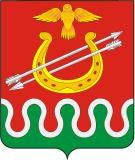 Администрация Боготольского районаКрасноярского края                                                            ПОСТАНОВЛЕНИЕ                                                               г. Боготол            «___»___________2023	                                                                        № _________ - п       Об утверждении Положения о порядке переустройства и (или) перепланировки помещений в многоквартирном доме, расположенных на территории Боготольского района             В целях реализации положений Жилищного кодекса Российской Федерации, постановления Правительства Российской Федерации от 28.04.2005 № 266 «Об утверждении формы заявления о переустройстве и (или) перепланировке жилого помещения и формы документа, подтверждающего принятие решения о согласовании переустройства и (или) перепланировки жилого помещения», руководствуясь статьей 18 Устава Боготольского районаПОСТАНОВЛЯЮ:Утвердить Положение о порядке переустройства и (или) перепланировки помещений в многоквартирном доме, согласно приложению № 1 к настоящему постановлению.Утвердить Положение о порядке приведения самовольно переустроенного и (или) перепланированного помещения в многоквартирном доме в прежнее состояние согласно приложению № 2 к настоящему постановлению.Утвердить Форму акта о произведенном переустройстве и (или) перепланировке помещения в многоквартирном доме согласно приложению № 3 к настоящему постановлению.Утвердить Форму акта об установлении факта самовольного переустройства и (или) перепланировки помещения в многоквартирном доме согласно приложению № 4 к настоящему постановлению.Утвердить Форму предупреждения о приведении самовольно переустроенного и (или) перепланированного помещения в многоквартирном доме в прежнее состояние согласно приложению № 5 к настоящему постановлению.Утвердить Форму акта приемки выполненных работ по приведению  самовольно переустроенного и (или) перепланированного помещения в многоквартирном доме в прежнее состояние согласно приложению № 6 к настоящему постановлению. Установить, что полномочия комиссии по приемке работ по произведенному переустройству и (или) перепланировке помещений в многоквартирном доме в соответствии с Положением о порядке переустройства и (или) перепланировки помещений в многоквартирном доме, по выявлению фактов самовольного переустройства и (или) перепланировки, по составлению актов об установлении факта самовольного переустройства и (или) перепланировки помещения в многоквартирном доме по форме согласно приложению № 4, по составлению актов приемки выполненных работ по форме согласно приложению № 6, осуществляет межведомственная комиссия по признанию помещения жилым помещением, жилого помещения непригодным для проживания, многоквартирного дома аварийным и подлежащим сносу или реконструкции, садового дома жилым домом и жилого дома садовым домом на территории муниципального образования Боготольский район Красноярского края, утвержденная постановлением администрации Боготольского района от 11.07.2019 № 432-р.Контроль за исполнением настоящего постановления оставляю за собой. Опубликовать настоящее постановление в периодическом печатном издании «Официальный вестник Боготольского района»  и разместить на официальном сайте Боготольского района в сети интернет www. bogotol-r.ru.Постановление вступает в силу после его официального опубликования.Глава Боготольского района                          	                                        	Н.В. Бакуневич                                                                                   Приложение № 1 к постановлению администрации                                                                        Боготольского района от                      №        -пПОЛОЖЕНИЕо порядке переустройства и (или) перепланировки помещений
в многоквартирном домеОсновные понятия:Переустройство помещений в многоквартирном доме (далее - помещение) представляет собой установку, замену или перенос инженерных сетей, санитарнотехнического, электрического или другого оборудования, требующие внесения изменения в технический паспорт помещения.Перепланировка помещения представляет собой изменение его конфигурации, требующее внесения изменения в технический паспорт помещения.Порядок обращения за переустройством и (или) перепланировкой.Переустройство или перепланировка помещения проводятся с соблюдением требований законодательства по согласованию с администрацией Боготольского района.Для проведения переустройства и (или) перепланировки помещения собственник данного помещения, уполномоченное им лицо или наниматель помещения по договору социального найма (далее - заявитель) представляет в администрацию Боготольского района документы, предусмотренные статьей 26 Жилищного кодекса Российской Федерации.Заявителю выдается расписка с указанием перечня документов и даты их получения администрацией Боготольского района.Оформление решения.Решение о согласовании или отказе в согласовании должно быть принято администрацией Боготольского района по результатам рассмотрения соответствующего заявления и иных документов, представленных в соответствии с пунктом 2.2 настоящего Положения, не позднее 45 календарных дней со дня представления документов в администрацию Боготольского района.Администрация Боготольского района не позднее трех рабочих дней со дня принятия решения о согласовании выдает или направляет заявителю по адресу, указанному в заявлении, документ, подтверждающий принятие такого решения, по форме, утвержденной постановлением Правительства Российской Федерации от 28.04.2005 № 266.Документ, предусмотренный пунктом 3.2 настоящего Положения, является основанием проведения переустройства и (или) перепланировки помещения.Отказ в согласовании переустройства и (или) перепланировки помещения допускается по основаниям, установленным Жилищным кодексом Российской Федерации.Решение об отказе в согласовании переустройства и (или) перепланировки выдается или направляется заявителю не позднее трех рабочих дней со дня принятия такого решения и может быть обжаловано заявителем в судебном порядке.Производство работ по переустройству и (или) перепланировке помещения.В случае если помещение, в отношении которого принято решение о согласовании переустройства и (или) перепланировки, находится в многоквартирном жилом доме, управление которым осуществляется управляющей организацией, товариществом собственников жилья, жилищным или иным потребительским кооперативом (далее - управляющая организация), заявитель направляет копию указанного решения соответствующей управляющей организации.Управляющая организация:регистрирует в специальном журнале работ по переустройству и (или) перепланировке дату фактического начала работ, а также перечень контрольных мероприятий, состав и последовательность производства работ;сообщает собственникам, нанимателям смежных помещений (расположенных по вертикали и горизонтали от перестраиваемого помещения) о намечаемых мероприятиях по переустройству и (или) перепланировке и по их требованию составляет акты технического состояния занимаемых ими помещений;осуществляет контроль за ходом работ по переустройству и (или) перепланировке помещений;устанавливает в случае необходимости в ходе выполнения работ порядок доступа к отключающим инженерным устройствам;определяет порядок и условия вывоза строительного мусора по согласованию с заявителем;сообщает о дате фактического начала работ в администрацию Боготольского района.Заявитель обязан:осуществлять ремонтно-строительные работы в соответствии с проектом (проектной документацией);обеспечивать свободный доступ к месту проведения работ должностным лицам администрации Боготольского района, управляющей организации для проверки хода работ;осуществлять работы в установленные сроки и с соблюдением установленного режима.Скрытые ремонтно-строительные работы проверяются по заявке заявителя управляющей организацией до начала отделочных работ, о чем делается запись в журнале работ по переустройству и (или) перепланировке.Изменение установленного срока производства работ осуществляется администрацией Боготольского района по письменному обращению заявителя.Приемка работ по переустройству и (или) перепланировке.По окончании работ по переустройству и (или) перепланировке помещения заявитель обращается в администрацию Боготольского района с заявлением о выдаче акта приемочной комиссии.Приемочные комиссии создаются распоряжением главы Боготольского района. В состав комиссии по согласованию включаются представитель управляющей организации, автор проекта, исполнитель работ, представитель администрации Боготольского района, заявитель (или его надлежаще уполномоченный представитель).Для комиссионной проверки в ходе приемки завершенного переустройства помещений заявитель совместно с исполнителем работ предъявляет проектную и исполнительную техническую документацию.При отсутствии документов на скрытые работы управляющая организация и приемочная комиссия вправе требовать выборочного вскрытия конструкций контролируемого объекта с целью проверки качества выполненных работ и соответствия их проекту.Акт о произведенном переустройстве в 3-дневный срок направляется в администрацию Боготольского района.Администрация Боготольского района в течение 5 рабочих дней направляет акт о произведенном переустройстве и (или) перепланировке помещения для регистрации в организации (органе) по учету объектов недвижимого имущества.Последствия самовольного переустройства и (или) перепланировки помещения.Самовольными являются переустройство и (или) перепланировка помещения, проведенные при отсутствии основания, предусмотренного Жилищным кодексом Российской Федерации, или с нарушениями проекта переустройства и (или) перепланировки, представленного в соответствии с пунктами 2, 3.2 настоящего Положения.Контроль за состоянием жилищного фонда, находящегося в управлении управляющей организации, осуществляет данная организация. В случае установления самовольного переустройства и (или) перепланировки помещения управляющая организация информирует администрацию Боготольского района о самовольном переустройстве и (или) перепланировке помещения.Собственник помещения, которое было самовольно переустроено и (или) перепланировано, или наниматель такого помещения по договору социального найма обязан привести помещение в прежнее состояние в срок и в порядке, установленном администрацией Боготольского района.Если соответствующее помещение не будет приведено в прежнее состояние в указанный в пункте 6.3 настоящего Положения срок, управляющая организация представляет в администрацию Боготольского района акт, подтверждающий, что помещение не приведено в прежнее состояние, после чего администрация Боготольского района обращается в суд в порядке, предусмотренном Жилищным кодексом Российской Федерации.ПОЛОЖЕНИЕо порядке приведения самовольно переустроенного и (или)
перепланированного помещения в многоквартирном доме в прежнее состояниеНастоящее Положение определяет порядок приведения самовольно переустроенного и (или) перепланированного помещения в многоквартирном доме в прежнее состояние.Самовольными являются переустройство и (или) перепланировка помещения в многоквартирном доме, проведенные при отсутствии основания, предусмотренного Жилищным кодексом Российской Федерации, или с нарушениями проекта переустройства и (или) перепланировки, представленного в соответствии с Положением о порядке согласования переустройства и (или) перепланировки помещений в многоквартирном доме.Факт самовольного переустройства и (или) перепланировки считается установленным в случае составления администрацией Боготольского района акта установленной формы или представления в администрацию Боготольского района:актов установленной формы управляющей организацией;материалов административного производства о привлечении к административной ответственности лиц, совершивших самовольную перепланировку.Администрация Боготольского района в течение 30 дней после установления факта самовольного переустройства и (или) перепланировки помещения направляет предупреждение установленной формы собственнику или нанимателю помещения о необходимости приведения самовольно переустроенного и (или) перепланированного помещения в многоквартирном доме в прежнее состояние в 3-месячный срок.Предупреждение вручается собственнику либо нанимателю помещения в многоквартирном доме под роспись либо направляется заказным письмом с уведомлением.По окончании работ по приведению помещения в прежнее состояние собственник либо наниматель помещения в многоквартирном доме письменно под роспись либо заказным письмом уведомляет администрацию Боготольского района об окончании работ.В течение трех дней с момента получения уведомления администрация Боготольского района направляет комиссию, созданную в соответствии с пунктом 5.1.1 Положения о порядке переустройства для осмотра произведенных работ в натуре, составления акта установленной формы.С момента составления акта комиссией предупреждение считается исполненным.Если в указанный в предупреждении срок помещение в многоквартирном доме не будет приведено в прежнее состояние, что будет подтверждено актом управляющей организации, либо актом администрации Боготольского района, или не будет представлено судебное решение о возможности сохранения помещения в многоквартирном доме в переустроенном и (или) перепланированном состоянии, администрация Боготольского района обращается в суд в порядке, предусмотренном Жилищным кодексом Российской Федерации:о приведении помещения в многоквартирном доме в прежнее состояние (до перепланировки и (или) переустройства);о продаже помещения в многоквартирном доме с публичных торгов (в отношении помещений в многоквартирном доме, находящихся в частной собственности);о расторжении договора социального найма (в отношении муниципальных жилых помещений, занимаемых гражданами по договорам социального найма).На основании судебного решения администрация Боготольского района в течение 10 дней после вступления решения суда в законную силу:направляет решение суда для проведения публичных торгов в установленном порядке;- расторгает с нанимателем жилого помещения договор социального найма, обращается в службу судебных приставов о выселении граждан согласно судебному решению из занимаемого жилого помещения.Администрация Боготольского района выдает предупреждение в течение 10 рабочих дней после проведения торгов новому собственнику помещения о приведении его в прежнее состояние в течение 3 месяцев.Если в установленный срок новый собственник не приведет помещение в многоквартирном доме в прежнее состояние, такое помещение в многоквартирном доме подлежит продаже с публичных торгов в установленном законом порядке.УТВЕРЖДАЮ:Глава Боготольского района	        И.О. Фамилия                                                       (   личная подпись)Дата	               М.П.   ___________________	   «         »_____________20___года    (место составления)Объект переустройства, перепланировки Составлен комиссией:Предъявлены к приемке осуществленные мероприятия (работы):_______________________________________________________________________(с указанием помещений, элементов, инженерных систем)Ремонтно-строительные работы выполнены:_______________________________________________________________________(наименование и реквизиты производителя работ)Проектная документация разработана:______________________________________________________________________________________________________________________________________________(состав документации, наименование проектной организации)утверждена: «     »________________20	г._______________________________________________________________________(статус утвердившего лица)Ремонтно-строительные работы произведены:начало работ «	»__________20____г.; окончание «	»________20___г.На основании осмотра в натуре предъявленных к приемке переустроенных, перепланированных помещений (элементов, инженерных систем) и ознакомления с проектной и исполнительной документацией установлено:(соответствует/не соответствует проекту - указать)(замечания надзорных органов (указать) - устранены/не устранены)Решение комиссии:Считать предъявленные к приемке мероприятия (работы): произведенными в соответствии с проектом и требованиями нормативных документов, действующими для жилых домов.Настоящий акт считать основанием для проведения инвентаризационных обмеров и внесения изменений в поэтажные планы и экспликацию органа технической инвентаризации.Приложения:Исполнительные чертежи:	(проектные материалы с внесенными в установленном порядке изменениями)Акты на скрытые работы:	(указать)Акты о приемке отдельных систем:	(указать)Председатель комиссии:(личная подпись)	(И.О. Фамилия)Члены комиссии:	АКТ №об установлении факта самовольного переустройства и
(или) перепланировки помещения в многоквартирном доме _____________________                                                         «      »________________20__г.  (место составления)Настоящий акт составлен	(должность, Ф.И.О. полномочного лица, составившего акт)о том, что при обследовании помещения, расположенного по адресу: _______________________________________________________________________________, установлен факт состоявшихся работ по переустройству и (или) перепланировке указанного помещения.Выполнены следующие работы:(в акте по пунктам дается краткое описание выполненных работ, отдельнопо каждому из совершенных действий по переустройству и (или) перепланировке помещения)Переустроенное и (или) перепланированное помещение принадлежит на праве(собственности, социального найма, иное (указать соответствующее право)(Ф.И.О. гражданина, реквизиты юридического лица - правообладателя помещения)Предусмотренные главой 4 Жилищного кодекса Российской Федерации разрешительные документы на выполненные работы лицами, находившимися в помещении во время его обследования:_______________________________________________________________________(Ф.И.О. лиц, находящихся в обследованном помещении, с указанием оснований их нахождения в помещении -
наниматель, собственник, иное)НЕ ПРЕДСТАВЛЕНЫ.Настоящий акт составлен в четырех идентичных экземплярах и направляется в течение трех дней, исчисляя со дня составления настоящего акта:й экз. - в администрацию Боготольского района для подготовки и направления собственнику (нанимателю) предупреждения о приведении самовольно переустроенного и (или) перепланированного помещения в прежнее состояние;й экз. - в службу строительного надзора и жилищного контроля Красноярского края для принятия мер административного воздействия к лицам, виновным в нарушении жилищного законодательства;й экз. - правообладателю помещения;й экз. - остается у лица, составившего настоящий акт;Акт составлен в присутствии нижеуказанных лиц:(Ф.И.О. лица, присутствовавшего при проведении обследования помещения
и составлении настоящего акта, его правовой статус - наниматель, собственник, иное)(подпись, Ф.И.О. лица, составившего акт)Подписи иных лиц, присутствовавших при проведении обследования и составлении акта:  Приложение №5 к Постановлению администрации Боготольского района 	 	от        №   ПРЕДУПРЕЖДЕНИЕ №
о приведении самовольно переустроенного и (или) перепланированного помещения
в многоквартирном доме в прежнее состояние ________________________                                                 «          »_______________20___г.  (место составления)В связи с установлением факта самовольного переустройства и (или) перепланировки (ненужное зачеркнуть) помещений по адресу:		, (указывается адрес самовольно переустроенного и (или) самовольно перепланированного помещения) занимаемых (принадлежащих)	(Ф.И.О. физического лица, наименование юридического лица - правообладателя помещения) на основании:	(форма и вид права (собственности, найма, иное)на самовольно переустроенное и (или) самовольно перепланированное помещение), руководствуясь статьей 29 Жилищного кодекса Российской Федерации:Установить срок приведения в прежнее состояние самовольно переустроенного и (или) самовольно перепланированного помещения по адресу: _______________________________________________________________________________(указать адрес) занимаемых (принадлежащих)____________________________________________________                                                                        (указать нужное)(Ф.И.О. физического лица, наименование юридического лица -
правообладателя помещения)
на основании:	(вид права на самовольно переустроенное и (или) перепланированное помещение)в срок до «	»	20____года(Ф.И.О. физического лица, наименование юридического лица -
правообладателя нежилого помещения)обеспечить при производстве работ по приведению помещения в прежнее состояние соблюдение действующих норм и правил эксплуатации жилищного фонда, после завершения работ представить в администрацию Боготольского района акт приемки выполненных работ, подписанный полномочным представителем администрации Боготольского районаКонтроль за исполнением настоящего предупреждения возложить на ______________________________________________________________________                                                                          (Ф.И.О. должностного лица)Приложение № 6 к Постановлению администрации Боготольского района от   №АКТ
приемки выполненных работ по приведению самовольно
переустроенного и (или) перепланированного помещения
в многоквартирном доме в прежнее состояние ________________________                                                       «     »  ______________20 ___г. (место составления) Комиссией в составе:составлен настоящий акт о нижеследующем.В помещении, самовольно переустроенном и (или) самовольно перепланированном:         (указывается полный адрес)занимаемом (принадлежащем)  (Ф.И.О. физического лица, наименование юридического лица -
правообладателя помещения)на основании:____________________________________________________________(вид права на самовольно переустроенное и (или) перепланированное помещение)выполнены работы по приведению помещения в прежнее состояние.Предъявлены к приемке осуществленные работы:На основании осмотра в натуре предъявленных к приемке работ установлено, что выполнены следующие ремонтно-строительные работы:Решение комиссии:Предъявленные к приемке работы: считать принятыми.По одному экземпляру настоящего акта направить в администрацию Боготольского района, правообладателю помещения, членам комиссии, составившим настоящий акт.Члены комиссии:	                                ___________________	      ______________________                                           (личная подпись)	            (И.О. Фамилия)АКТ  № __  о произведенном переустройстве и (или) перепланировке помещения в многоквартирном доме